PAUTA 13: ORIENTACIONES PARA TRABAJO SEMANALA DISTANCIAProfesora: CATALINA NARANJO L.                                                                Teléfono: +56988942080    Correo: catalinaranjolopez@gmail.comAsignatura: MATEMÁTICA   Curso: 8° Básico    Semana: del 19 al 22 de Oct.Unidad 1:  La era digital – Potencias y Raíz cuadrada.Objetivo de la Clase: OA 4. Mostrar que comprenden las raíces cuadradas de números naturales: • estimándolas de manera intuitiva • representándolas de manera concreta, pictórica y simbólica • aplicándolas en situaciones geométricas y en la vida diaria Indicaciones para el trabajo del estudiante:RAÍZ CUADRADALeer página 49 de su texto escolar y desarrollar ítem 3 y 4 de la página 30 y también la página 31 de su cuaderno de actividades Saludos cordiales, atte. Profesora Catalina.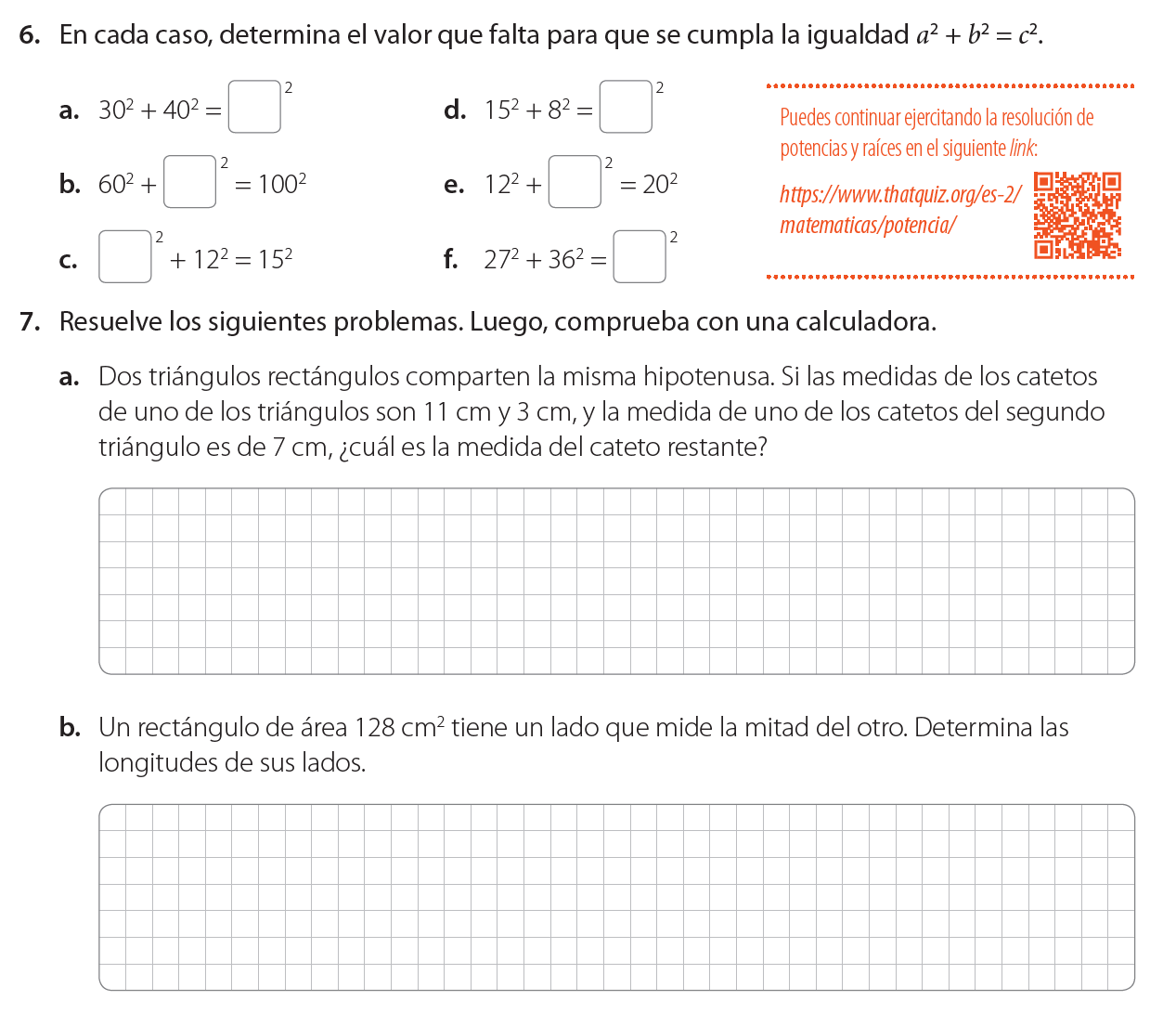 